Childhaven Nursery School            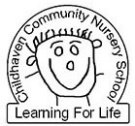 Person Specification for role of Leader of Early Language and Literacy (QTS)Childhaven Nursery School            Person Specification for role of Leader of Early Language and Literacy (QTS)Childhaven Nursery School            Person Specification for role of Leader of Early Language and Literacy (QTS)AttributesE=EssentialD=DesirableEvidenceA=ApplicationT=Teaching TaskI=InterviewQualifications1.1 Qualified to degree level including Qualified Teacher Status1.2 Early Years Specialist Training1.3 Have teaching experience with children under 51.4 Have experience in managing other support staffEEEEAAAAProfessional Knowledge and Experience2.1 Excellent Early Years Practitioner with a thorough understanding of the Early Years Foundation Stage and a commitment to the highest standards of care, teaching and learning2.2 A clear understanding of how young children learn and the ability to plan for effective and high quality teaching and learning in EYFS2.3 Understands the principles and practice of observation, assessment and planning and how these can be used effectively to maximise pupil progress for all groups of children2.4 Understanding and experience of the Key Person role2.5 Know how to ensure every child makes good progress including those with SEND and EAL2.7 Experience of planning and organising an enabling learning environment inside and outside2.8 Knowledge of how to use the Outdoors to maximise learning 2.9 Know how to implement Safeguarding policy and procedures.EEEEEEEEA/T/IA/T/IA/T/IA/IA/T/IT/IT/IA/IProfessional Skills3.1 To demonstrate the skills of excellent teaching, including the ability to:• Use first hand experiences to interest and engage pupils• Provide appropriate levels of challenge for all pupils• Use assessment information effectively to plan next steps for children.3.2 To work collaboratively and supportively with colleagues within the Nursery school and outside agencies3.3 Communicate clearly both orally and in writing3.4 Able to lead colleagues including other staff and students3.5 Able to manage behaviour effectively using a range of strategies and with a clear understanding of the developmental needs of young children.3.6 Work within the School’s policies and procedures.3.7 Committed to continued personal and professional development, being reflective and learning from past experiences.3.8 Excellent ICT skills to promote learningEEEEEEEDA/T/IA/T/IA/T/IA/T/IT/IIA/IA/T/IPersonal Characteristics4.1 Values and respects the views of children4.2 Reliable with great integrity4.3 Well organised, enthusiastic, energetic and flexible4.4 Resilient, able to work under pressure, with good time management4.5 Willing to learn new things with a “Growth Mindset”4.6 Approachable with excellent interpersonal skills4.7 Self-motivated and able to take responsibilityEEEEEEEA/T/IA/T/IA/T/IA/IA/T/IA/T/IA/T/I